                        Акция «Сад Памяти»В МКОУ Детский дом №1  г.Гурьевска «Центр содействия семейному устройству детей»      19 мая 2023 года воспитанники МКОУ Детский дом №1 г.Гурьевска «Центр содействия семейному устройству детей» приняли участие во Всероссийской акции «Сад Памяти». Ребята совместно с работниками АО разрез «Шестаки» высадили саженцы хвойных  кустарников в память о героях Великой Отечественной войны, об участниках Специальной военной операции. «Сад Памяти» – это не просто акция, это начало новой традиции, которая призвана сохранить подвиг предков, историю страны и историю каждой семьи.        Каждое дерево – символ памяти и благодарности молодого поколения, а совместные действия по высаживанию и уходу за посадками – символ единства в любые времена. Мы уверены, что благодаря участию в этой акции наши воспитанники будут помнить и гордиться своей историей, заслугами и достижениями наших предков. В наших силах сохранить историческую память, пропитанную кровью наших предков, для потомков и вложить в подрастающее поколение чувство благодарности и патриотизма!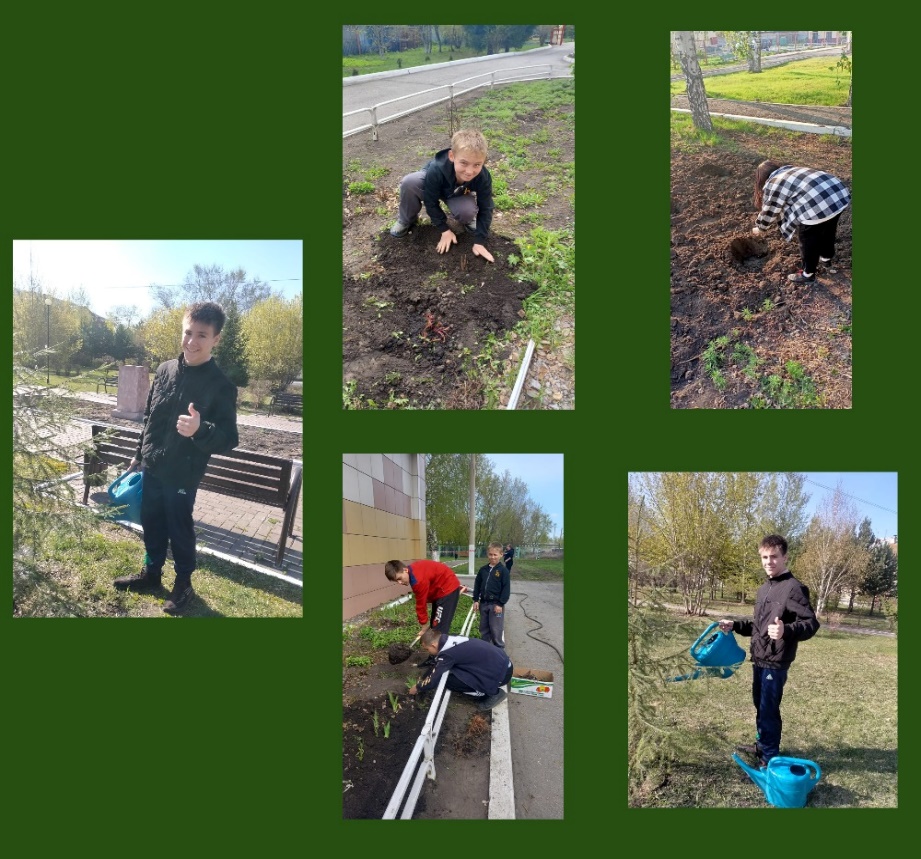 №п/пМесто посадки Кол-во саженцевКол-во участников акции12Сквер борцов РеволюцииТерритория МКОУ Детский дом №1 г. Гурьевска «Центр содействия семейному устройству детей»11 шт.3 шт. саженца хвойных деревьев,2 шт. декоративного кустарника6 воспитанников старшего звена, 5 работников АО разрез «Шестаки»6 воспитанников старшего и среднего звена 